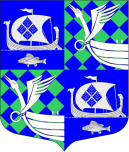 АДМИНИСТРАЦИЯ МУНИЦИПАЛЬНОГО ОБРАЗОВАНИЯ«ПРИМОРСКОЕ ГОРОДСКОЕ ПОСЕЛЕНИЕ»ВЫБОРГСКОГО РАЙОНА ЛЕНИНГРАДСКОЙ ОБЛАСТИПОСТАНОВЛЕНИЕОб обеспечении своевременногои полного оповещения, сбора и отправки мобилизационных ресурсовв период проведения мобилизации            Во исполнение Федеральных законов "Об обороне" от 31.05.1996 г. № 61-ФЗ, "О мобилизационной подготовке и мобилизации в Российской Федерации" от 26.10.1997 г. № 31-ФЗ,  Указа Президента Российской Федерации от 2 октября 1998 года № 1175 "Об утверждении Положения "О военно-транспортной обязанности», от 30.12.2006 года № 852 постановления Правительства Российской Федерации «Об утверждении Положения о призыве граждан Российской Федерации по мобилизации, приписанных к воинским частям (предназначенных в специальные формирования) для прохождения военной службы на воинских должностях, предусмотренных штатами военного времени, или направления их для работы на должностях гражданского персонала Вооруженных Сил Российской Федерации, других войск, воинских формирований, органов и специальных формирований», постановления главы администрации МО «Выборгский район» Ленинградской области от 10.04.2014 года № 010 «Об обеспечении проведения мобилизации людских и транспортных ресурсов на территории муниципального образования «Выборгский район» Ленинградской области», в соответствии с планом Военного комиссариата города Выборг и Выборгского района Ленинградской области с территории МО «Приморское городское поселение» в период проведения мобилизации подлежат призыву граждане, пребывающие в запасе и техника, предназначенные в команды на день объявления мобилизации.           В соответствии с выпиской из постановления суженного заседания  от 10.04.2014 года   № 010 «Об обеспечении проведения мобилизации людских и транспортных ресурсов на территории муниципального образования «Выборгский район» Ленинградской области», с целью своевременного и полного оповещения, сбора и отправки мобилизационных ресурсов по назначению, администрация МО «Приморское городское поселение».В целях обеспечения устойчивого оповещения, сбора  и поставки мобилизационных ресурсов в войска в любых условиях обстановки администрация МО «Приморское городское поселение»                                                                ПОСТАНОВЛЯЕТ:1. Создать систему управления проведением мобилизационных мероприятий в составе:- штаб оповещения ;- пункт сбора граждан.1.1. Штаб оповещения в составе:- начальник штаба оповещения на территории МО «Приморское городское поселение» Выборгского района Ленинградской области  – Глава администрации -  Екименок Е. Г.; - технические работники, согласно прилагаемого именного списка (приложение 1),Задача штаба оповещения: своевременное оповещение расположенных на территории муниципального образования мобилизационных ресурсов и предприятий-поставщиков в войска транспортных средств,  а так же владельцев личного транспорта, приписанного  в ВС РФ.Штаб оповещения разместить в здании администрации МО «Приморское городское поселение» по адресу: г. Приморск, ул. Школьная, д. 10.В мирное время ответственность за поддержание помещений и имущества ШО в рабочем состоянии возложить на специалиста ВУС.1.2. Пункт сбора граждан, пребывающих в запасе, призываемых по мобилизации в составе:- начальник пункта в населенном пункте г. Приморск – директор «ЕКДЦ г. Приморск»-Иванова И.А.;- начальник отделения явки, начальник отделения отправки, диспетчер по транспорту, технические работники, согласно прилагаемого именного списка (приложение 2),Задача пункта сбора граждан: сбор оповещенных граждан и их организованная отправка на пункт предварительного сбора граждан в город Выборг.Для работы пункта сбора граждан, пребывающих в запасе, в МО «Приморское городское поселение» выделить здание ДК г. Приморск. 2. Оповещение о мобилизации личного состава администрации осуществлять специалистом ВУС (или лицом, его замещающим), согласно именному списку    (приложение 3) и схемы оповещения (приложение 4).2.1. Для вручения персональных повесток гражданам, предназначенных для укомплектования войск: -  по месту жительства предназначены посыльные согласно списку (приложение 5);                 - по месту работы: начальники отделов кадров (ответственные за воинский учет) предприятий, организаций, находящихся  на территории «МО Приморское городское поселение».2.2. Оповещение руководителей автопредприятий, поставляющих технику в ВС РФ, возложить на штаб оповещения: - оповещение производить по телефонам и посыльными; - ответственность за сбор и отправку техники возложить на руководителей автотранспортных хозяйств; - вручение нарядов на поставку техники руководителям (представителям) предприятий: согласно нарядам из Военного комиссариата города Выборг и Выборгского района Ленинградской области будут осуществлять лично в здании администрации. 2.3. Расклейку приказов о мобилизации осуществлять силами посыльных у входных дверей: Дом Культуры, отделение почтовой связи, отделение Сбербанка России, магазины.3. Директору «ЕКДЦ г. Приморск», на базе которого развертываются пункты сбора ГПЗ, передать по актам приема и передачи указанные здания, помещения, территории и другие материальные средства на основании ордеров на право занятия зданий, помещений и использование земельных участков.3.1. Руководители при передаче зданий и помещений обязаны обеспечить помещения  необходимой мебелью и оборудованием. 3.2. Здания, помещения, земельные участки, а также мебель, инвентарь и оборудование по окончании мобилизации по распоряжению главы администрации возвращаются владельцам по тем же актам, по которым они были приняты. В случае порчи, поломки или утери принятых материальных средств, подлежащих возвращению, убытки возмещаются в соответствии с законодательством РФ.4. Первому заместителю главы администрации предусмотреть обеспечение ШО источником резервного питания: дизельным генератором.   5.  Генеральному директору  ООО «ТЕРРА»:по моему предписанию выделить автотранспорт в количестве 3 автомобилей, для обеспечения нужд оповещения и доставки призываемых граждан по назначению, с последующей компенсацией затрат.6. Питание лиц, привлекаемых в аппарат усиления, организовать на базе МБОУ «Приморская СОШ» за наличный расчет.7. Главному врачу(или лицу, исп. его обязанности) ГБУЗ ЛО «Приморская районная больница»:7.1.В период мобилизации, через 3 часа после получения распоряжения, выделить в ШО врача или фельдшера(медсестру) с медицинским имуществом для оказания первой медицинской помощи гражданам, пребывающих в запасе, и выявления среди них больных.8. Хранение персональных повесток на граждан, пребывающих в запасе, призываемых по мобилизации в муниципальном образовании, для оповещения граждан о явке на пункт сбора и нарядов на поставку техники в партии, осуществлять в помещении администрации 
МО «Приморское городское поселение».Ответственность за хранение повесток в МО «Приморское городское поселение» возложить на специалистов ВУС: Малинину О.В.- в г. Приморск, в нас. пункте Красная Долина –Иванову О.В.,  в нас. пункте Глебычево – Рыженко Т.А.Связь с ВК города Выборг и Выборгского района Ленинградской области осуществлять по телефону (тел. 2-20-97,  2-13-53).9. Ответственность за хранение пакетов с вложенными в них распоряжениями Главы администрации Муниципального образования «Выборгский район» Ленинградской области о проведении комплекса мобилизационных мероприятий  возложить на специалиста ВУС Малинину О. В.      Вскрытие пакетов осуществлять только по сигналу из ВК города Выборг и Выборгского района Ленинградской области.10.Специалисту ВУС Малининой О.В. для гарантированного проведения мобилизации на территории МО «Приморское городское поселение» разработать совместно с должностными лицами на исполнительный период комплекты документов штаба управления, штаба оповещения и пункта предварительного сбора.11. Всем должностным лицам, назначенным в аппарат усиления, изучить свои обязанности на период проведения мобилизации. Начальнику штаба оповещения и пункта предварительного сбора с работниками, назначенными в состав возлагаемых подразделений по согласованию со мной, проводить не менее двух практических тренировок в год по отработке функциональных обязанностей.12. Признать утратившим силу постановление администрации МО «Приморское городское поселение» Выборгского района Ленинградской области от 28.08.2014 г. № 150 «Об обеспечении своевременного и полного оповещения, сбора и отправки мобилизационных ресурсов в период проведения мобилизации».13. Настоящее постановление ступает в силу с момента опубликования.14. Опубликовать настоящее постановление в  газете "Выборг" и разместить на официальном сайте муниципального образования «Приморское городское поселение» Выборгского района Ленинградской области.15. Контроль за исполнением настоящего постановления оставляю за собой.Глава администрации МО « Приморское  городское поселение»            _____________________Е. Г. Екименок Разослано: дело, ВК г. Выборг, Спец. ВУС-Малинина О.В., Иванова О.В., Рыженко Т. А. , ООО «Газета «Выборг» - редакция», , Прокуратура, МБУК «ЕКДЦ г. Приморск», МБУЗ ЛО « Приморская районная больница»,ООО «Терра», МБОУ «Приморская СОШ».Приложение 1 к постановлению администрации муниципального образования «Приморское городское поселение» Выборгского района Ленинградской области От 09 марта 2017 года № 149Список технических работников ШО1.Васильева Лидия Владимировна-специалист администрации;2.Останина Виктория Викторовна-специалист администрации;3.Филатова Юлия Юрьевна-специалист администрации.Приложение 2 к постановлению администрации муниципального образования «Приморское городское поселение» Выборгского района Ленинградской области От 09 марта 2017 года № 149Список технический работник ПС1.Лодягина Алла Александровна- администратор «ЕКДЦ г.Приморск».Приложение 3 к постановлению администрации муниципального образования «Приморское городское поселение» Выборгского района Ленинградской области от 09 марта 2017 года № 149                                       Списокличного состава администрации МО «Приморское городское поселение»,            привлекаемых в состав ШО и ПС для работы в особый периодПриложение 4 к постановлению администрации муниципального образования «Приморское городское поселение» Выборгского района Ленинградской области от 09 марта 2017 года № 149                                                         Схема оповещенияличного состава администрации и аппарата усиленияв особый период                    Приложение 5 к постановлению администрации муниципального образования «Приморское городское поселение» Выборгского района Ленинградской области от 09 марта 2017 года № 149СПИСОК ПОСЫЛЬНЫХАдминистрации МО «Приморское городское поселение» Выборгского района Ленинградской областив РАБОЧЕЕ ВРЕМЯ и НЕ РАБОЧЕЕ ВРЕМЯ             «09» марта 2017 г.                                                    № 149№ п/п№ п/пИсполняемая должность в исполнительный периодФамилия, имя и отчествоДолжность, место работыСлужебные телефоны 1 1Начальник  ШО и ПОМЕкименок Е.Г.Глава  администрации75-830 2 2Заместитель  ШО и ПОМ   Лихачев А.И.                             Специалист администрации75-260 2 2Заместитель  ШО и ПОМ   Лихачев А.И.                             Специалист администрации75-260  3  3связист Матвеева М.А.Специалист администрации75-101  4Начальник пункта оповещенияНачальник пункта оповещенияИванова О.В.Рыженко Т.А.Малинина О.В.Специалисты ВУС71-28277-10575-260Технические работникиТехнические работникиВасильева Л.В.Филатова Ю.Ю.Специалист администрацииСпециалист администрации71-34075-16477-451  5Останина В.В.Специалист администрации  5Останина В.В.Специалист администрации66Начальник отделения Слобожанюк С.В.Зам. главы администрации76-381  7  7Технический работник стола явки   Кузнецова Г.А.Специалист администрации75-474 8 8 Технический работник стола отправки                      Яковлева К.Е.Специалист администрации75-238Дежурный  ВК г.Выборг и Выборгского р-на ЛОтел.2-20-97Дежурный телефонистАдминистрацииТел.75-101Глава администрацииМО «Приморское городскоеПоселение»Тел.75-830Специалист ВУСТел.75-260(г.Приморск)77-105(п.Глебычево)71-282(п.Кр.Долина)Специалист администрации,Начальник ПО, г.Приморск,  п.Глебычево, п.КраснаяДолинаНачальник ШО и ПОМТел.75-830Посыльные(согласно именного  списка)Руководители предприятий, поставляющих техникуштатные сотрудники городской администрацииучастковый инспекторличный состав ШОтранспорт предназначенный для оповещения, доставки ГПЗ на ППСГ и  убытия в ВС РФ районаПредназначен-ные ГПЗ№ п/пФамилия, Имя, Отчество1Коркин Александр Сергеевич2Грибов Игорь Александрович3Тарасов Владимир Сергеевич 4Потяк Вячеслав Викторович5Юдаков Кирилл Юрьевич6Михидюков Олег Владимирович7Мешков Владимир Андреевич8Степанов Михаил Владимирович9Смирнов Андрей Александрович10Федоров Алексей Анатольевич11Волобуев Александр Иванович12Огородов Иван Викторович13Айнулов Дмитрий Ривкатович14Афанасиади Артем Дмитриевич15Рахматуллаев Рустам Ганижонович16Панфилов Андрей Викторович17Дмитрюк Максим Васильевич18Аль-Хадж Халиль Абдулрахилович19Лупкин Сергей Владимирович20Костянкин Сергей Алексеевич21Попов Алексей Владимирович22Андреев Николай Алексеевич23Зайцев Антон Николаевич24Васильев Артем Владимирович25Ефимов Евгений Петрович26Репин Александр Викторович27Григорьев Артем Анатольевич28Носуров Юрий Леонидович29Расколупов Сергей Владимирович30Вытулев Владимир Петрович31Клоков Илья Игоревич32Больдт Иван Иванович33Климов Александр Викторович34Поберей Андрей Владимирович35Студеникин Евгений Геннадьевич